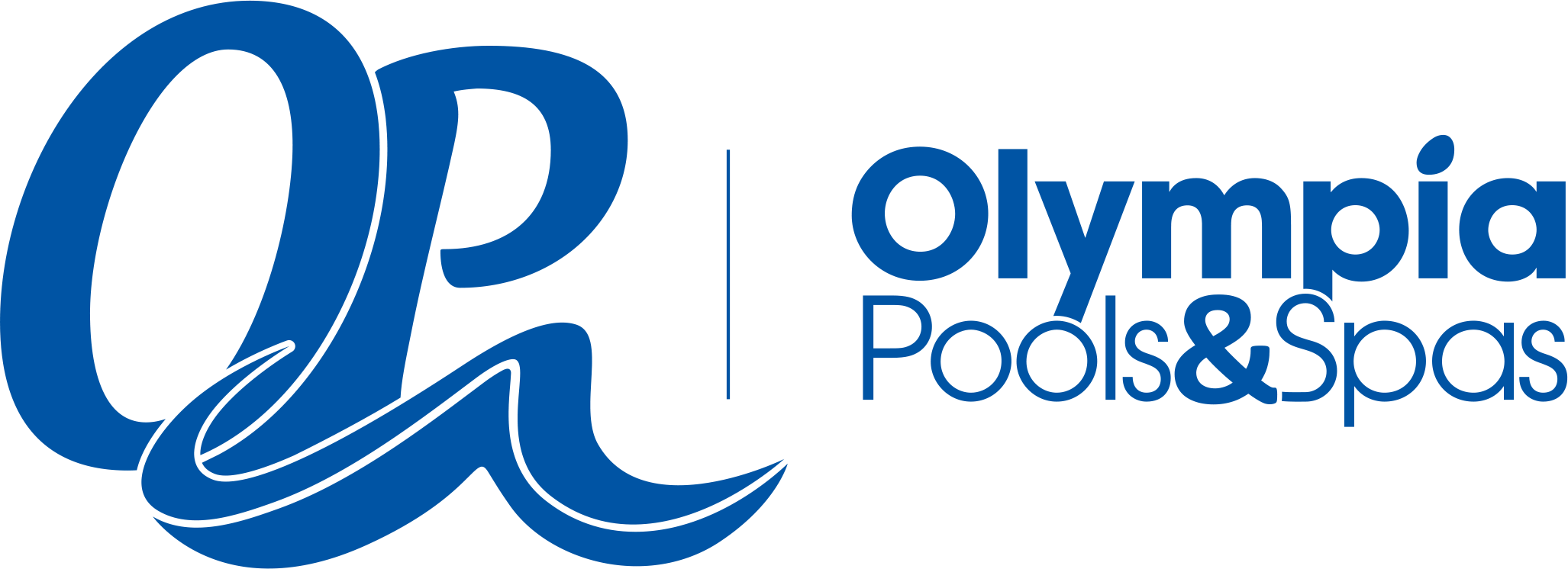 Aboveground Pool Opening ChecklistEnsure the water level is about half-way into the skimmer.Reconnect all hoses - make sure clamps are tight to ensure there are no leaks!Skimmer to pumpFilter to returnIf you have a sand filter, reconnect the filter to the pump hose.For cartridge filter systems, make sure the cartridge is clean and in good condition. If so, then put the cartridge back into the filter. Make sure the air relief valve is closed.For sand filter systems, Install pressure gauge with teflon tape.Install backwash hose.Install all drain caps and plugs.Lubricate any o-rings with a teflon based lubricant, like Pool Lube. Do not use petroleum jelly. Remove plug from the return and replace with eyeball.If using an Aquador, remove the lid from the front of the skimmer and place the skimmer basket back into the skimmer.Make sure all valves are openPut the pump basket back into the pump and fill the pump pot with water, if not already full.For cartridge filter systems, turn the pump on.For sand filter systems, put the filter into backwash mode before turning on the pump.Turn on the pump.For sand filters, let the filter run on backwash mode until sight glass runs clear.Then turn the filter into rinse mode for 30 seconds.Then put the filter into filter mode.Run the pool for 24 hours, then bring us a water sample. Always collect the sample from elbow-length into the pool.  These recommendations are to be used as a guide. Many variables may dictate changes to these guidelines.Please call OR text us if you have any questions!Text only line: 260-236-8436          Fort Wayne Store: 260-482-7665         Angola Store: 260-668-7200